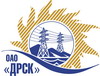 Открытое акционерное общество«Дальневосточная распределительная сетевая  компания»ПРОТОКОЛпроцедуры вскрытия конвертов с заявками участников ПРЕДМЕТ ЗАКУПКИ: право заключения Договора на выполнение работ «Ремонт оптического кабеля встроенного в грозотрос на ВЛ-110 кВ «Западная-Казармы» для нужд филиала «Приморские ЭС» (закупка 1408 раздела 1.1.  ГКПЗ 2013 г.).Плановая стоимость: 500 000,0 руб. без НДС. Приказ о проведении закупки от 23.07.2013 № 322.ПРИСУТСТВОВАЛИ: постоянно действующая Закупочная комиссия 2-го уровня ВОПРОСЫ ЗАСЕДАНИЯ КОНКУРСНОЙ КОМИССИИ:В адрес Организатора закупки поступило 2 (две) заявки на участие в закупке.Представители Участников закупки, не пожелали присутствовать на  процедуре вскрытия конвертов с заявками.Дата и время начала процедуры вскрытия конвертов с заявками на участие в закупке: 10:00 часов местного времени 08.08.2013 г Место проведения процедуры вскрытия конвертов с заявками на участие в закупке: 675 000, г. Благовещенск, ул. Шевченко 28, каб.235.В конвертах обнаружены заявки следующих Участников закупки:РЕШИЛИ:Утвердить протокол вскрытия конвертов с заявками участниковОтветственный секретарь Закупочной комиссии 2 уровня                               Т.В.ЧелышеваТехнический секретарь Закупочной комиссии 2 уровня                                    О.В.Чувашова            № 430/УР-Вг. Благовещенск08 августа 2013 г.№п/пНаименование Участника закупки и его адрес Предмет и общая цена заявки на участие в закупке1ЗАО «Ланит ДВ» 690002, г. Владивосток, ул. Комсомольская, 1-801492 858,39  руб. без НДС (581 572,9 руб. с НДС)2ООО «КУРС» 690090, г. Владивосток, ул. Посьетская, 45, оф. 402423 628,23  руб. без НДС (499 881,3 руб. НДС)